.Intro: 32 CountsSection 1:  SIDE ROCK, CROSS SHUFFLE (R/L)Section 2:  VINE ¼ R, STEP PIVOT ½ R, ¼ R VINE ¼ LSection 3:  FORWARD ROCK, ½ R FORWARD SHUFFLE, FORWARD ROCK, ¼ L SIDE SHUFFLESection 4:  KICK BALL CHANGE, FORWARD SHUFFLE, STEP PIVOT ¼ R, BEHIND SIDE CROSSREPEATRESTART: After WALL 4 - 8 counts (9:00), WALL 6 - 16 counts (12:00) restart the dance.Contact: ch_easy@hotmail.comQin Er Ya Se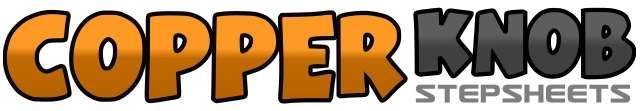 .......Count:32Wall:4Level:Improver.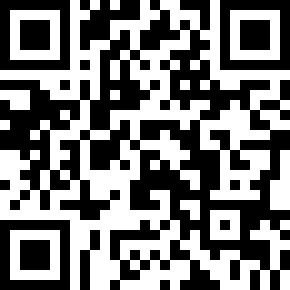 Choreographer:R.C (TW) - March 2013R.C (TW) - March 2013R.C (TW) - March 2013R.C (TW) - March 2013R.C (TW) - March 2013.Music:Qin Er Ya Se by Jiang HuiQin Er Ya Se by Jiang HuiQin Er Ya Se by Jiang HuiQin Er Ya Se by Jiang HuiQin Er Ya Se by Jiang Hui........1-2R-rock side, L-recover3&4R-cross, L-side, R-cross5-8Repeat (1-4) with L1-3R-side, L-behind, ¼ R R-forward4-5L-forward, pivot ½ R (weight on R)6-8¼ R L-side, R-behind, ¼ L L-forward1-2R-rock forward, L-recover3&4½ R R-forward, L-together, R-forward5-6L-rock forward, R-recover7&8¼ L L-side, R-together, L-side1&2R-kick forward, R-ball step, L-in place3&4R-forward, L-together, R-forward5-6L-forward, pivot ¼ R (weight on R)7&8L-behind, R-side, L-cross